	                                                      Приложение № 2 к приказу                                                                                       МКУ «Управление образования г. Боготол»                                                                                       № 113 от 17.10.2022                                                                                                                          	Сроки проведения муниципального этапа всероссийской олимпиады школьников в 2022/23 учебном году в Красноярском крае 
по общеобразовательным предметам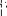 Место проведенияСроки проведенияНаименование общеобразовательного предметаМБОУ СОШ № 37 ноябряфранцузский языкМБОУ СОШ № 48 ноябрямировая художественная культураМБОУ СОШ № 49 ноябряэкологияМБОУ СОШ № 310 ноябрярусский языкМБОУ СОШ № 411 ноябряанглийский языкМБОУ СОШ № 412 ноябряэкономикаМБОУ СОШ № 314 ноябряосновы безопасности жизнедеятельности (I тур)МБОУ СОШ № 315 ноябряосновы безопасности жизнедеятельности (II тур)МБОУ СОШ № 416 ноябряисторияМБОУ СОШ № 317 ноябрягеографияМБОУ СОШ № 318 ноябрялитератураМБОУ СОШ № 319 ноябрянемецкий языкМБОУ СОШ № 321 ноябряфизикаМБОУ СОШ № 322 ноябряобществознаниеМБОУ СОШ № 323 ноябряфизическая культура (I тур)МБОУ СОШ № 324 ноябряфизическая культура (II тур)МБОУ СОШ № 325 ноябрякитайский языкМБОУ СОШ № 426 ноябряПраво, химия (I тур)МБОУ СОШ № 328 ноябряХимия (II тур)МБОУ СОШ № 329 ноябряматематикаМБОУ СОШ № 330 ноябряитальянский язык, испанский языкМБОУ СОШ № 41 декабрятехнология (I тур)МБОУ СОШ № 42 декабрятехнология (II тур)МБОУ СОШ № 43 декабряастрономияМБОУ СОШ № 35 декабрябиологияМБОУ СОШ № 47 декабряинформатика